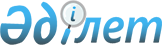 Көксу ауданы мәслихатының 2014 жылғы 11 сәуірдегі № 28-4 "Көксу ауданында бөлек жергілікті қоғамдастық жиындарын өткізу және жергілікті қоғамдастық жиынына қатысу үшін ауыл, көше, көппәтерлі тұрғын үй тұрғындары кілдерінің санын айқындау тәртібін бекіту туралы" шешімінің күші жойылды деп тану туралыЖетісу облысы Көксу аудандық мәслихатының 2023 жылғы 6 қазандағы № 11-48 шешімі. Жетісу облысы Әділет департаментінде 2023 жылы 9 қазанда № 69-19 болып тіркелді
      Қазақстан Республикасының "Қазақстан Республикасындағы жергілікті мемлекеттік басқару және өзін-өзі басқару туралы" Заңының 7-бабына, "Құқықтық актілер туралы" Қазақстан Республикасының Заңының 27-бабына сәйкес, Көксу ауданы мәслихаты ШЕШІМ ҚАБЫЛДАДЫ:
      1. Көксу ауданы мәслихатының "Көксу ауданында бөлек жергілікті қоғамдастық жиындарын өткізу және жергілікті қоғамдастық жиынына қатысу үшін ауыл, көше, көппәтерлі тұрғын үй тұрғындары өкілдерінің санын айқындау тәртібін бекіту туралы" 2014 жылғы 11 сәуірдегі № 28-4 (Нормативтік құқықтық актілерді мемлекеттік тіркеу тізілімінде № 2686 болып тіркелген) шешімінің күші жойылды деп танылсын.
      2. Осы шешім оның алғашқы ресми жарияланған күнінен кейін күнтізбелік он күн өткен соң қолданысқа енгізіледі.
					© 2012. Қазақстан Республикасы Әділет министрлігінің «Қазақстан Республикасының Заңнама және құқықтық ақпарат институты» ШЖҚ РМК
				
      Көксу ауданы мәслихатының төрағасы

Ж. Бейсенбай
